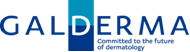 GALDERMA, joint-venture entre Nestlé et L’Oréal, est aujourd’hui un des leaders sur le marché mondial de la dermatologie.GALDERMA développe et commercialise des solutions thérapeutiques, correctives et esthétiques innovantes pour la prévention, le diagnostic et le traitement des maladies dermatologiques.Dans le cadre d’une convention de stage « école-université/entreprise», nous recherchons pour le département «Recherche» basé à Sophia Antipolis, près de NICE (06), pour une période de 6 mois en 2014,Un(e) Stagiaire Modélisation MoléculaireAu sein de l’unité « Chimie Recherche», votre mission consiste à développer et optimiser un modèle permettant de prédire les propriétés physico-chimiques, biologiques ou toxicologiques des molécules en fonction de leur structure.Plus précisément, Vous acquerrez les fondements des outils utilisés, recherchez les informations nécessaires au projet dans la littérature et auprès de vos collaborateurs,Vous utilisez la modélisation QSPR (Quantitative Structure Property Relationships) pour établir statistiquement des relations entre la structure des molécules et leurs propriétés,Vous interagissez avec les équipes de l’unité pour analyser vos données et optimiser votre projet.Etudiant(e) en Bac+5, formation Chemo-informatique, Bio-informatique (Ecole d’ingénieur, Master), vous avez des connaissances en chimie, modélisation moléculaire et statistiques. Vous souhaitez vous investir dans un projet stratégique au sein d’une équipe de R&D d’un laboratoire pharmaceutique international.Rigoureux(se) et autonome, vous êtes à l’aise dans le travail d’équipe et possédez un bon sens du relationnel.Anglais scientifique.Merci d’adresser votre , CV et lettre de motivation, sous la  réf. 23ETG par mail exclusivement  à : stages@acavi.fr - Mme ABRIAL – 3 rue Stella – F-69002 LYONACAVI, cabinet conseil en Ressources Humaines, spécialiste du recrutement scientifique pour l’industrie pharmaceutique. Consultez toutes nos offres sur www.acavi.frRecevez nos annonces via TWITTER au fur à mesure de leurs publications en vous abonnant à @ACAVI_JOBS